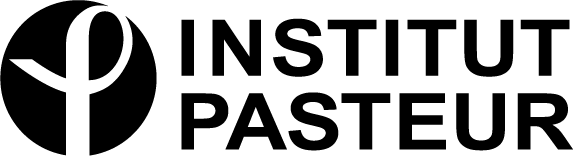 PIUApplication FormThe complete application must be sent, as a pdf file, to:marianne.lucas-hourani@pasteur.frno later than June 18th, 2021  Composition of the application:Cover letter, co-signed by the coordinators of the PIU;Engagement letter from the directors of each partner institutes, including Institut Pasteur;Scientific project of the PIU (10 pages max) including: Gantt chart if the project involves biomedical activities, indicate the ethical and regulatory clearance obtained or in the pipelinereferencesProvisional budget for the 2 first years of the PIU (template on the next page);CV of each PIU team leaders, including:Up to 10 most significant publications Previous grants (as PI or CI)List of the PIU members (NAME, surname, unit, institute, position);The list of your most important international and national scientific collaborations of the last 5 years and corresponding publications or international presentations;Complete list of publication of the PIU team leaders.Form is subject to change. Any new version will sent to you.Template for provisional budget of the PIU for the 2 first yearsName of the PIUCreation dateCoordinator 1Coordinator 1NAME Surname:Institute:Department: Unit or laboratory title:E-mailCoordinator 2Coordinator 2NAME Surname:Institute:Department: Unit or laboratory title:E-mailInstitut Pasteur  budget  - XXX Year (20XX)Institut Pasteur  budget  - XXX Year (20XX)Institut Pasteur  budget  - XXX Year (20XX)Institut Pasteur  budget  - XXX Year (20XX)Institut Pasteur  budget  - XXX Year (20XX)IncomeInstitut Pasteur OtherTotal                  -   € SpendingsHuman resourcesCost PhD candidateSub-totalExchange scientistsExpenses details (travel, subsistence…)DurationFrequencyCost Name of the senior scientistName of thepostdocName of the PhD student Name of …Sub-total                              -   € ConsumablesExpenses details CostReagentsAnimal experimentsPlatform deliverySmall equipment…Sub-totalSub-total TOTAL#VALEUR!Partner’s institute budget  - XXX Year (20XX)Partner’s institute budget  - XXX Year (20XX)Partner’s institute budget  - XXX Year (20XX)Partner’s institute budget  - XXX Year (20XX)Partner’s institute budget  - XXX Year (20XX)IncomeInstitut Pasteur OtherTotal                  -   € SpendingsHuman resourcesCost PhD candidateSub-totalExchange scientistsExpenses details (travel, subsistence…)DurationFrequencyCost Name of the senior scientistName of thepostdocName of the PhD student Name of …Sub-total                              -   € ConsumablesExpenses details CostReagentsAnimal experimentsPlatform deliverySmall equipment…Sub-totalSub-total TOTAL#VALEUR!